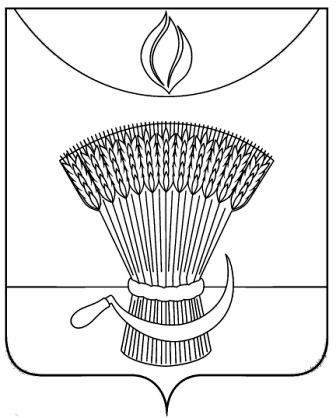 АДМИНИСТРАЦИЯ ГАВРИЛОВСКОГО РАЙОНАП Р И К А ЗОб итогах муниципального этапа всероссийской олимпиады школьников по биологии среди обучающихся общеобразовательных учреждений Гавриловского района в 2020-2021 учебном годуВ соответствии с Порядком проведения всероссийской олимпиады школьников, утвержденным приказом Министерства образования и науки Российской Федерации от 18.11.2013 №1252«Об утверждении Порядка проведения всероссийской олимпиады школьников», приказом отдела образования администрации района от 22.10.2020 №230 «О подготовке и проведении муниципального  этапа всероссийской олимпиады школьников на территории  района в 2020-2021 учебном году», ПРИКАЗЫВАЮ:1.Утвердить результаты муниципального этапа всероссийской олимпиады школьников по биологии в 2020-2021 учебном году (приложение№1). 2.Утвердить рейтинг победителей муниципального этапа всероссийской олимпиады школьников по биологии в 2020-2021 учебном году (приложение №2). 3.Утвердить рейтинг призеров муниципального этапа всероссийской олимпиады школьников по биологии в 2020-2021 учебном году (приложение№3).4.Контроль за исполнением настоящего приказа оставляю за собой.Начальник отдела образования                                              Н.Н. Кузенкова  администрации районаПриложение №1УТВЕРЖДЕНЫприказом отдела образованияадминистрации района                                                                                                                                  от 07.12.2020 №268Результатымуниципального этапа всероссийской олимпиады школьников по биологии в 2020-2021 учебном годумаксимальное количество баллов:7класс-288класс-329 класс-4910 класс - 5711 класс-71,5Приложение №2УТВЕРЖДЕНЫприказом отдела образованияадминистрации районаот 07.12.2020 №268Рейтинг  победителеймуниципального этапа всероссийской олимпиады школьниковпо биологии в 2020-2021 учебном годуПриложение №3УТВЕРЖДЕНЫприказом отдела образованияадминистрации районаот 07.12.2020 №268муниципального этапа всероссийской олимпиады школьниковпо биологии в 2020-2021 учебном году07.12.2020с. Гавриловка 2-я№ 268№ п/пФИО участника Класс ФИО учителя Кол-во балловТип результатаКонькова Виктория Алексеевна7Одрова Наталия Юрьевна10участникПрялкина Елизавета Александровна7Одрова Наталия Юрьевна11участникМоторина Екатерина Вадимовна7Одрова Наталия Юрьевна12участникРогожина Виктория Алексеевна7Одрова Наталия Юрьевна13призерИванова Александра Игоревна7Мещерякова Татьяна Васильевна12участникСледина Валерия Александровна7Мещерякова Татьяна Васильевна14победительВолынкина Таисия Николаевна7Королева Нина Ивановна 6участникПалатов Евгений Михайлович7Маслова Нина Ивановна13,5призерНосаев Денис Валерьевич7Маслова Нина Ивановна12,5участникСадомова Анна Сергеевна7Щербакова Надежда Викторовна12участникНеронов Владислав Александрович7Щербакова Надежда Викторовна10,5участникЧеряпин Павел Валерьевич7Щербакова Надежда Викторовна13призерКузнецова Анна Владимировна8Самошкина Татьяна Александровна9участникШитова Анна Алексеевна8Самошкина Татьяна Александровна15призерМероян София Артуровна8Самошкина Татьяна Александровна14,5участникПлужников Алексей Петрович8Мещерякова Татьяна Васильевна11участникБунина Виктория Михайловна8Трутнева Нина Егоровна12участникМалахов Игорь Павлович8Трутнева Нина Егоровна10участникБайнова Виктория Константиновна 8Макарова Татьяна Валентиновна 17,5победительКотыхова Анастасия Андреевна 8Макарова Татьяна Валентиновна 11участникСемерников Роман Сергеевич8Маслова Нина Ивановна17,5победительРечнова Елизавета Михайловна8Маслова Нина Ивановна15,5призерПустовалов Артём Сергеевич8Маслова Нина Ивановна19,5победительПарфунов Антон Владимирович8Пустовалова Любовь Александровна13,5участникИванова Ангелина Алексеевна8Пустовалова Любовь Александровна14участникФахрутдинов Дамир8Ермакова Елена Павловна10участникТрифонова Ольга Викторовна9Самошкина Татьяна Александровна12,5участникСорокина Дарья Олеговна9Самошкина Татьяна Александровна19,5участникПышкина Анастасия Александровна9Косырихина Ольга Алексеевна22участникМедведева Софья Алексеевна10Самошкина Татьяна Александровна26призерЕлатомцева Ангелина Игоревна10Самошкина Татьяна Александровна21участникМерзеликина Татьяна Сергеевна 10Макарова Татьяна Валентиновна 21,5участникРоманов Никита Александрович 10Макарова Татьяна Валентиновна 15,5участникПершина Анна Алексеевна11Самошкина Татьяна Александровна32участникКузнецов Александр Сергеевич11Самошкина Татьяна Александровна31участникАндриянова Вероника Олеговна11Самошкина Татьяна Александровна31участникБайнова Валерия Константиновна 11Макарова Татьяна Валентиновна 46,5победительОбъедкова Алина Сергеевна 11Макарова Татьяна Валентиновна 41победитель Королева Елизавета Геннадьевна 11Макарова Татьяна Валентиновна 42,5победитель№ п/пФИО участникаКласс ФИО учителяКоличество балловРезультатООСледина Валерия Александровна7Мещерякова Татьяна Васильевна14победительБулгаковский филиалМБОУ 2-Гавриловской сошБайнова Виктория Константиновна 8Макарова Татьяна Валентиновна 17,5победительОсино-Гайский филиалМБОУ 2-Гавриловской сошСемерников Роман Сергеевич8Маслова Нина Ивановна17,5победитель1-Пересыпкинский филиал МБОУ 2-Гавриловской сошПустовалов Артём Сергеевич8Маслова Нина Ивановна19,5победитель1-Пересыпкинский филиал МБОУ 2-Гавриловской сошБайнова Валерия Константиновна11Макарова Татьяна Валентиновна46,5победительОсино-Гайский филиалМБОУ 2-Гавриловской сошКоролева Елизавета Геннадьевна 11Макарова Татьяна Валентиновна 42,5победительОсино-Гайский филиалМБОУ 2-Гавриловской сошОбъедкова Алина Сергеевна 11Макарова Татьяна Валентиновна 41победитель Осино-Гайский филиалМБОУ 2-Гавриловской сош№ п/пФИО участникаКласс ФИО учителяКоличество балловРезультатООПалатов Евгений Михайлович7Маслова Нина Ивановна13,5призер1-Пересыпкинский филиал МБОУ 2-Гавриловской сошРогожина Виктория Алексеевна7Одрова Наталия Юрьевна13призерМБОУ 2-Гавриловская сошЧеряпин Павел Валерьевич7Щербакова Надежда Викторовна13призер2-Пересыпкинский филиал МБОУ 2-Гавриловской сошРечнова Елизавета Михайловна8Маслова Нина Ивановна15,5призер1-Пересыпкинский филиал МБОУ 2-Гавриловской сошШитова Анна Алексеевна8Самошкина Татьяна Александровна15призерМБОУ 2-Гавриловская сошМедведева Софья Алексеевна10Самошкина Татьяна Александровна26призерМБОУ 2-Гавриловская сош